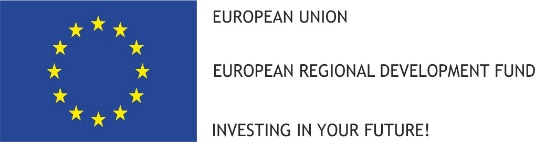 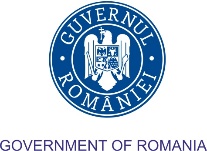 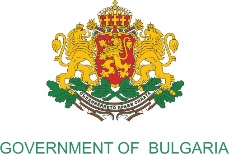 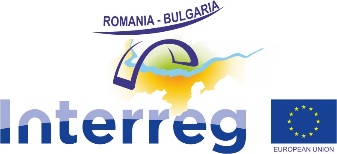 CROSS BORDER COOPERATION REGIONAL OFFICE CALARASI FOR ROMANIA-BULGARIA BORDER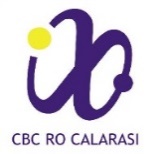 Calarasi, Chiciu area, part of the main building representing the Passengers and Goods Transport Public Service headquarter at CBCP Calarasi (Romania) – Silistra (Bulgaria), Calarasi County,   phone. +40 242 313 091, fax. +40 242 313 092, website: www.calarasicbc.ro AGENDAAnnual Conference regarding the progress achieved in implementation of Interreg V-A Romania-Bulgaria Programme 16 november 2017                                         Festivity Hall of Old Mill in Balchik, Bulgaria10.30 – 11.00Registration of participantsInformal interaction with participants (coffee, water)11.00 – 11.30Opening speechesRepresentatives:Balchik MunicipalityRomanian Ministry of Regional Development, Public Administration and European Funds (The Managing Authority)Bulgarian Ministry of Regional Development and Public Works (National Authority)Cross Border Cooperation Regional Office Calarasi for the Romania-Bulgaria Border (Joint Secretariat for the Interreg V-A Romania-Bulgaria Programme)Representatives:Balchik MunicipalityRomanian Ministry of Regional Development, Public Administration and European Funds (The Managing Authority)Bulgarian Ministry of Regional Development and Public Works (National Authority)Cross Border Cooperation Regional Office Calarasi for the Romania-Bulgaria Border (Joint Secretariat for the Interreg V-A Romania-Bulgaria Programme)11.30 – 12.00Interreg V-A Romania-Bulgaria ProgrammePresenting the stage of implementation of Interreg V-A Romania-Bulgaria Programme: targets, results, expectations. Presenting the stage of implementation of Interreg V-A Romania-Bulgaria Programme: targets, results, expectations. 12:00 – 12:40Presentation of several projects financed within the Interreg V-A Romania-Bulgaria Programme – part 1Project „Green School Education as a Promotion of Sustainable Use of Cultural and Natural Heritage and Resources”, ROBG-3, LB: Association Center for Development MontanesiumProject “Danube - A River with lot of history”, ROBG-6, LB: “Open Hand” Foundation OHF – PlevenProject „Green School Education as a Promotion of Sustainable Use of Cultural and Natural Heritage and Resources”, ROBG-3, LB: Association Center for Development MontanesiumProject “Danube - A River with lot of history”, ROBG-6, LB: “Open Hand” Foundation OHF – Pleven12:40 – 13:10Press conference13:10 – 14:00Presentation of several projects financed within the Interreg V-A Romania-Bulgaria Programme – part 2Project “Valorisation of authentic culture for cross-border tourism”, ROBG-13, LB: Association “Regional partnerships for sustainable development – Vidin” (ARPSD - Vidin)Project "Balloon adventure - a new joint tourism product", ROBG-14, LB: Agency for Regional Development and Business Center – VidinProject "E-bike net", ROBG-1, LB: Agency for Regional Development and Business Center – VidinProjection of a film in 2D format, developed within the project "Advertising of Regional Cultural Heritage in 3D - ARCH 3D ", ROBG-15Project “Valorisation of authentic culture for cross-border tourism”, ROBG-13, LB: Association “Regional partnerships for sustainable development – Vidin” (ARPSD - Vidin)Project "Balloon adventure - a new joint tourism product", ROBG-14, LB: Agency for Regional Development and Business Center – VidinProject "E-bike net", ROBG-1, LB: Agency for Regional Development and Business Center – VidinProjection of a film in 2D format, developed within the project "Advertising of Regional Cultural Heritage in 3D - ARCH 3D ", ROBG-1514.00 – 15.00Work lunch15.00 – 15.30Artistic program – Folkloric Group from Balchik15:30 – 16:00Presenting of a photography exhibition and a stand with promotional materials developed within the projects financed under the Interreg V-A Romania-Bulgaria Programme